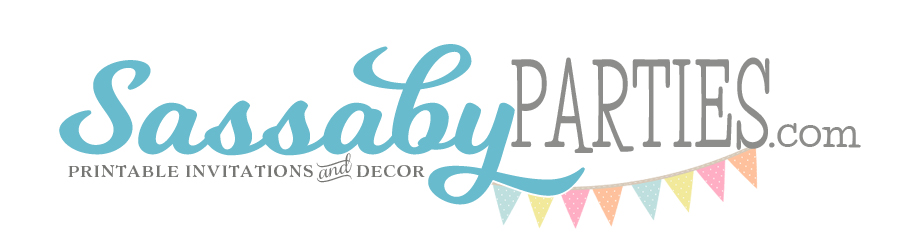 Sassaby DIY Printable PartiesQueensland, Australiawww.sassabyparties.comDate: {enter date here}To Whom It May Concern:I, Amy Sampson, am the owner, designer and copyright holder of all digital printable designs created and distributed by Sassaby - DIY Printable Parties located at www.sassabyparties.com and www.sassaby.etsy.com, at the office of Sassaby P/L Suite 1, 4 Stoneybrook Place, Peregian Springs Qld, Australia 4573.I hereby grant {enter your name here} my permission to make unlimited printed copies, for their Personal Use, using this/these digital file(s) as provided by me through a digital online sale, and distributed by me via email.If you should have any questions regarding the authenticity of this document or the terms herewith, please contact me at:Phone: +61 4 3571 4407 (Australian Mobile Phone)  -or-Email: amy@sassaby.com.auSincerely,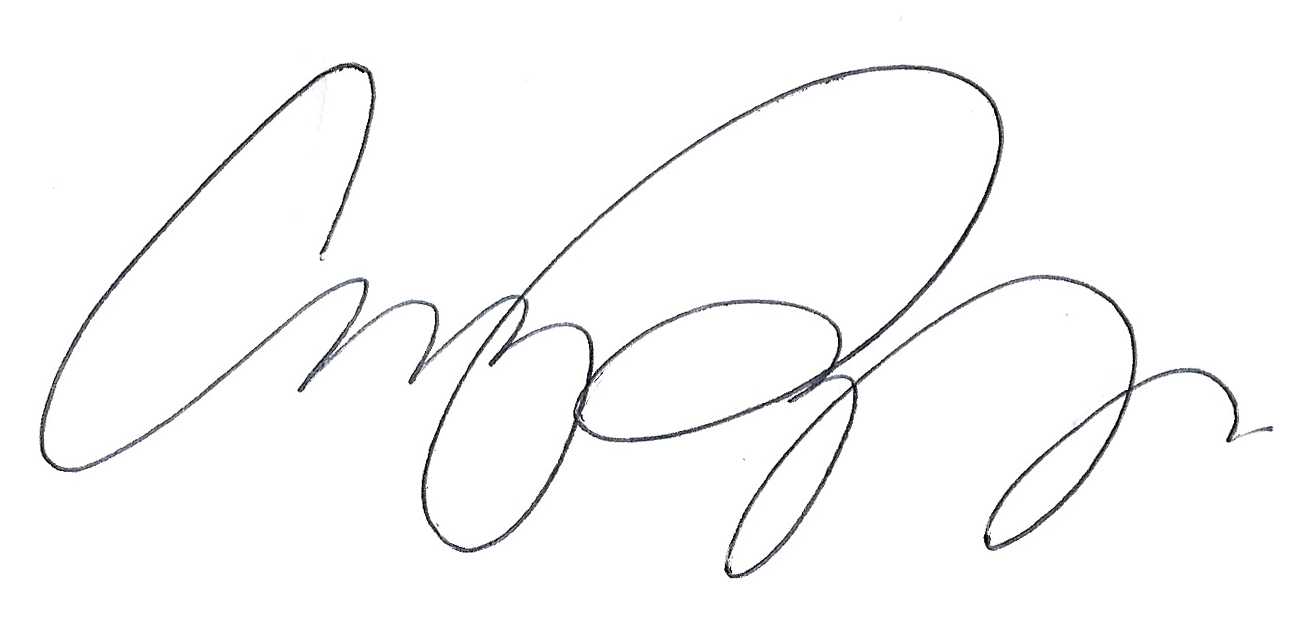 Amy SampsonDesigner and Copyright Holder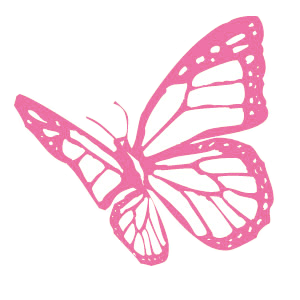 Sassaby DIY Printable Partieswww.sassaby.com.au    ~    www.sassaby.etsy.comsales@sassaby.com.auPlease note: All Designs are Copyright © Sassaby 2011. All Rights Reserved.You have been granted the printing rights for Personal Use Only of these products. You MAY NOT share, forward, sell, or re-distribute any Sassaby Digital Product.